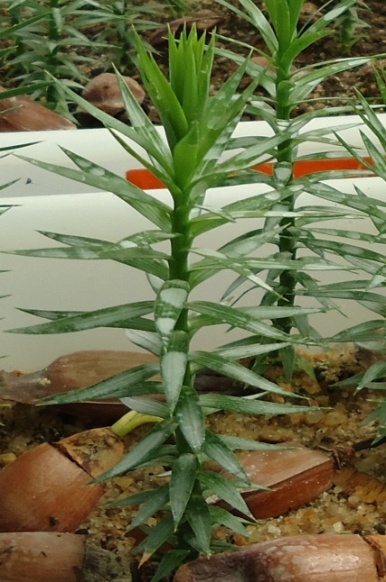 FIGURA 1. Muda de A. angustifolia e a delimitação das posições de coleta dos segmentos caulinares para posterior estabelecimento in vitro em diferentes meios nutritivos.TABELA 1. Resultado da análise de variância para estabelecimento (%) contaminação geral (%), formação de calos (%), número de brotos por explante e comprimento das brotações (mm) em segmentos caulinares de A. angustifolia coletados em quatro diferentes posições na muda e cultivados em quatro diferentes meios nutritivos, após 60 dias de cultivo in vitro.ns F não significativo ao nível de 5% de probabilidade de erro; * F significativo ao nível de 5% de probabilidade de erro.TABELA 2. Médias da formação de calos (%) em segmentos caulinares de A. angustifolia cultivadas em diferentes meios nutritivos, após 60 dias de cultivo in vitro.*Médias seguidas pela mesma letra na coluna, não diferem entre si pelo teste de Tukey ao nível de 5% de probabilidade de erro. A letra “a” refere-se à melhor resposta in vitro.TABELA 3. Número de brotos em segmentos caulinares de A. angustifolia cultivadas em função de diferentes meios nutritivos e diferentes posições de coleta, após 60 dias de cultivo in vitro.*Médias em minúsculo seguidas pela mesma letra na coluna e em maiúsculo na linha não diferem entre si pelo teste de Tukey ao nível de 5% de probabilidade de erro. A letra “a” ou “A” refere-se à melhor resposta in vitro.TABELA 4. Médias do comprimento das brotações em segmentos caulinares de A. angustifolia cultivadas em diferentes meios nutritivos e em diferentes posições de coleta, após 60 dias de cultivo in vitro. *Médias seguidas pela mesma letra na coluna, não diferem entre si pelo teste de Tukey ao nível de 5% de probabilidade de erro. A letra “a” refere-se à melhor resposta in vitro.FVGLQuadrado médioQuadrado médioQuadrado médioQuadrado médioQuadrado médioFVGLEstabelecimento (%)Contaminação (%)Calos (%)Nº de brotosComprimento das brotações (mm)Meio30,6667ns0,444 ns23,889*2,387*175,36*Posição220,0 ns35,00 ns11,667 ns5,029*123,89*Meio*Posição633,33 ns12,778 ns13,889 ns2,428*6,894 nsResíduo4820,83316,6675,830,42312,319Média geral-70,020,08,332,479,27CV(%)-22,0926,0716,6626,2637,82Meio nutritivoFormação de calos (%)½ MS0,0 a*MS0,0 a½ WPM6,67 abWPM26,67 bPosição de coleta/Meio nutritivo½ MSMS½ WPMWPMApical1,40 b B3,33 ab A2,00 b B1,40 b BIntermediária3,50 a A2,40 b A2,00 b A2,00 b ABasal2,75 a AB4,00 a A3,66 a A3,50 a BMeio nutritivo/Posição de coletaComprimento das brotações (mm)½ MS6,58 bc*MS14,50 a½ WPM5,34 cWPM9,99 bApical6,26 bIntermediária10, 48 aBasal11,89 a